УКРАЇНА     ЧЕРНІГІВСЬКА МІСЬКА РАДА     ВИКОНАВЧИЙ КОМІТЕТ  Р І Ш Е Н Н Я________________2018 року         м. Чернігів				№ _______Про надання згоди на списання транспортних засобівВідповідно до підпункту 1 пункту «а» статті 29 Закону України «Про місцеве самоврядування в Україні», Положення про порядок відчуження, списання, передачі основних засобів, що є комунальною власністю територіальної громади м. Чернігова, затвердженого рішенням міської ради від 26 червня 2012 року (22 сесія 6 скликання) зі змінами та доповненнями, та беручи до уваги витяг з протоколу № 5 засідання робочої групи з питань доцільності списання майна комунальної власності територіальної громади м. Чернігова від 29 березня 2017 року, виконавчий комітет Чернігівської міської ради вирішив:1. Надати згоду на списання комунальному підприємству «Центральний парк культури та відпочинку» Чернігівської міської ради (Хольченков В. Є.):1.1 автомобіля ГАЗ 53, реєстраційний № 7239 ЧНН, заводський           № 0765462, 1983 року випуску, первісною вартістю 4 750,00 грн., амортизаційною вартістю 4 750,00 грн.; 1.2 автомобіля ВАЗ 21093, реєстраційний № СВ 0629 АС, заводський № ХТА210930Т1761148, 1995 року випуску, первісною вартістю 6 111,00 грн., амортизаційною вартістю 0,00 грн.; 1.3 автобуса Кубань, реєстраційний № 1605 ЧНН, заводський                     № 1103502, 1988 року випуску, первісною вартістю 5 210,00 грн., амортизаційною вартістю 5 210,00 грн.2. Списання основних засобів здійснити відповідно до зазначеного вище Положення.3. Контроль за виконанням цього рішення покласти на заступника міського голови Хоніч О.П.Міський голова                                                                            В. А. Атрошенко Секретар міської ради                                                                  М. П. Черненок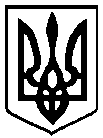 